臺灣科技領導與教學科技發展協會 函受文者：臺中市烏日區烏日國民小學發文日期：中華民國111年9月7日發文字號：科技字第20220907001號附件: 詳如說明。 主旨：本會辦理「素養導向．數位實踐」熱血教師課堂教學軟體線上工作坊系列研習活動，敬請 貴校協助辦理。請 查照。說明：活動宗旨因應新課綱素養導向、多元評量的教學模式，以及教育部推動中小學數位學習精進方案，本會透過辦理教師研習與工作坊活動，提升教師數位能力，希望能透過數位實踐素養導向之願景，促進成就每一個孩子的教育願景。本會成立於民國101年，十年來推動如千師萬才公益計畫、全球科技領導與教學科技高峰論壇，舉辦教師觀摩學習的大師盃智慧課堂團隊競賽，以及表彰卓越領導與課堂的科技領導卓越獎、智慧課堂創新獎，逐步實踐智慧教育的偉大藍圖，感謝社會各界的支持響應，累積豐碩成果與經驗，也獲得國家肯定，榮獲內政部 110年「全國性社會團體公益貢獻奬之金質獎團體」。本系列活動將邀請業界教學科技研究領域的專家團隊，針對數位科技的介紹、與教學情境的整合，透過實作教學，帶領老師熟悉課堂上的數位應用。敬請 貴校協助辦理本次研習活動，開放教師研習網報名，以利核發時數予參與研習之教師。研習教師可獲得HiTeach 5 課堂教學軟體教師個人專用授權一年(每位教師可授權乙次，不重複)。系列活動日程（時間皆在下午13:30-16:30）10/05(三)數學領域生生用平板課程設計分享-臺中市瑞穗國小 張雯秋老師10/06(四)國語文領域生生用平板課程設計分享-南投縣北梅國中 許碧蕙主任10/18(二)英語文領域生生用平板課程設計分享-桃園市光明國中 林佩瑜老師10/21(五)國語文領域生生用平板課程設計分享-新北市頂埔國小 陳佳釧老師辦理單位主辦單位：臺灣科技領導與教學科技發展協會、全球醍摩豆智慧教育研究院協辦單位：臺中市烏日區烏日國民小學「素養導向．數位實踐」熱血教師課堂教學軟體線上工作坊研習活動流程與內容會議前準備工作事項請詳閱本公文附件。本案未盡事宜，請逕洽本會秘書處，電話：02-23255668 分機305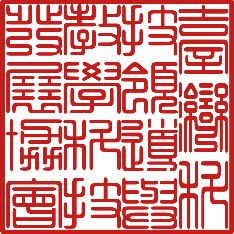 正本：臺中市烏日區烏日國民小學立案證書字號：內政部台內社字第1010146180號函核准立案地址 ：106台北市信義路三段149號8樓之1聯絡人：趙詠真聯絡電話：(02)2325-5668轉305傳真：(02)2325-5662電子郵件：taiwantlitda@gmail.com日期主題/主講/課程內容10/5(三)13:30-16:30HiTeach 5課堂教學軟體－數學領域課程設計分享主講：臺中市瑞穗國小 張雯秋老師主題：【數學好好玩_HiTeach融入國小數學學習領域】(一)HiTeach5教學軟體之操作技巧
(二)HiTeach5教學軟體之應用舉例
(三)HiTeach5教學軟體之課堂經驗分享10/6(四)13:30-16:30HiTeach 5課堂教學軟體－國語文領域課程設計分享主講：南投縣北梅國中 許碧蕙主任(一)HiTeach5教學軟體之操作技巧
(二)HiTeach5教學軟體之應用舉例
(三)HiTeach5教學軟體之課堂經驗分享10/18(二)13:30-16:00HiTeach 5課堂教學軟體－英語文領域課程設計分享主講：桃園市光明國中 林佩瑜老師(一)HiTeach5教學軟體之操作技巧
(二)HiTeach5教學軟體之應用舉例
(三)HiTeach5教學軟體之課堂經驗分享10/21(五)13:30-16:30HiTeach 5課堂教學軟體－國語文領域課程設計分享主講：新北市頂埔國民小學 陳佳釧老師(一)HiTeach5教學軟體之操作技巧
(二)HiTeach5教學軟體之應用舉例
(三)HiTeach5教學軟體之課堂經驗分享